Publicado en España el 28/06/2022 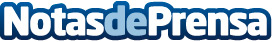 SERSEO y el KitDigital ofrecen un plan de marketing digital 100% libre de gastos el primer añoAprovechando el Bono Digital, la red de agencias de marketing digital ofrece la digitalización del negocio con todos los gastos pagados durante un año a todas las pymes de entre 3 y 9 empleados que deseen solicitar el Kit Digital antes del 31 de AgostoDatos de contacto:Ana G. Salazar670495374Nota de prensa publicada en: https://www.notasdeprensa.es/serseo-y-el-kitdigital-ofrecen-un-plan-de Categorias: Franquicias Marketing Emprendedores E-Commerce Digital http://www.notasdeprensa.es